Publicado en Madrid el 24/01/2019 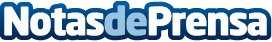 Los nuevos retos que se plantean en marketing y comunicación para 2019 según Glomark HomeAcaba de empezar un nuevo año y desde el mundo del marketing y la comunicación, empresas líderes como GLOMARK HOME quieren arrancar con nuevos retos y objetivos a cumplir durante este próximo periodoDatos de contacto:GLOMARK HOMEwww.glomarkhome.com902830630Nota de prensa publicada en: https://www.notasdeprensa.es/los-nuevos-retos-que-se-plantean-en-marketing Categorias: Nacional Comunicación Marketing Emprendedores E-Commerce Consultoría Actualidad Empresarial http://www.notasdeprensa.es